Sequência Didática – Artes – 22/03/2021 a 26 /03/20215-Atividade : Tristeza Tristeza: Ela serve para manifestar sentimentos de quando não estamos nos sentindo bem com algo ou alguém, também se manifesta com alguma perda significante em nossa vida.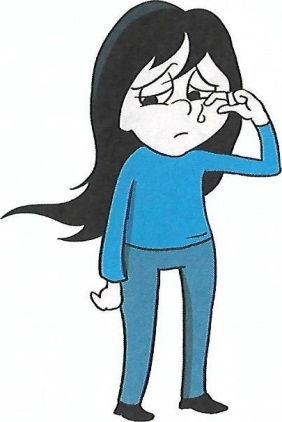 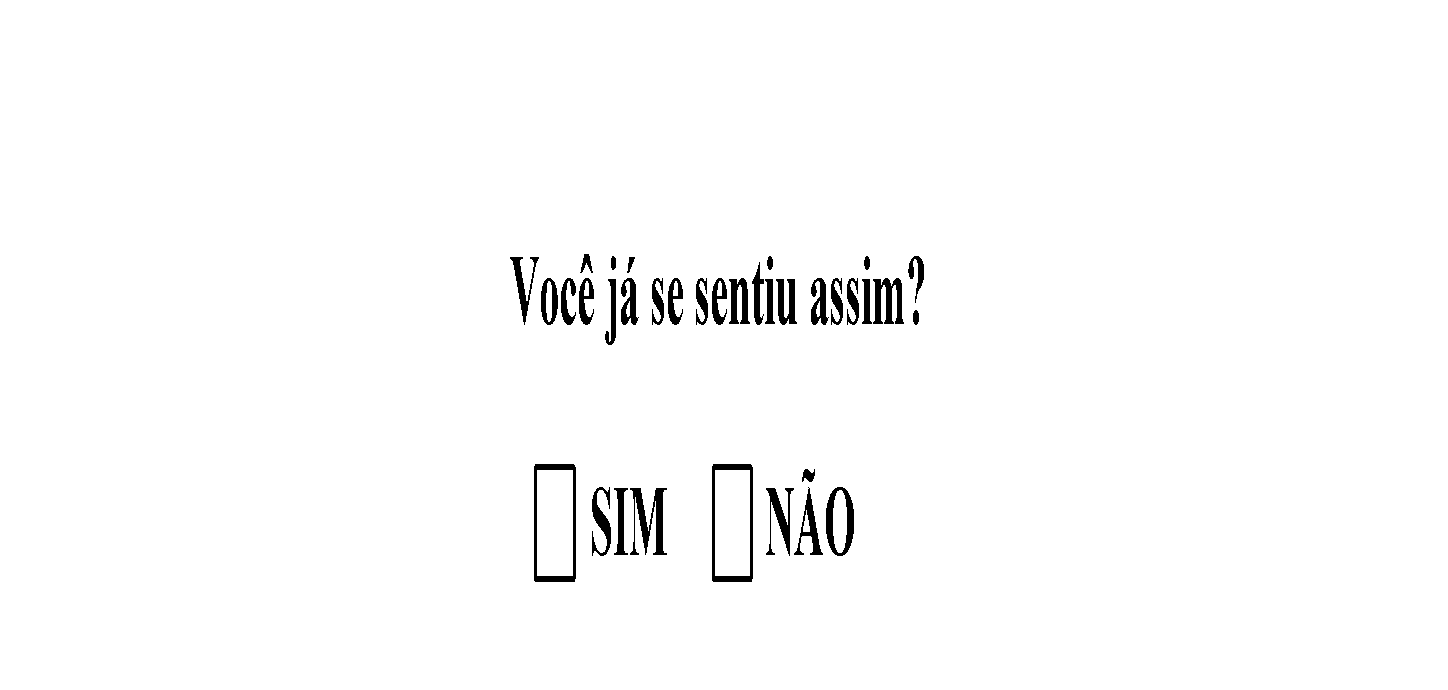 Atividade prática: Pinte o desenho e invente uma história sobre esta imagem.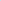 (Se você ainda não sabe escrever, grave um áudio para a professora contando a história que imaginou).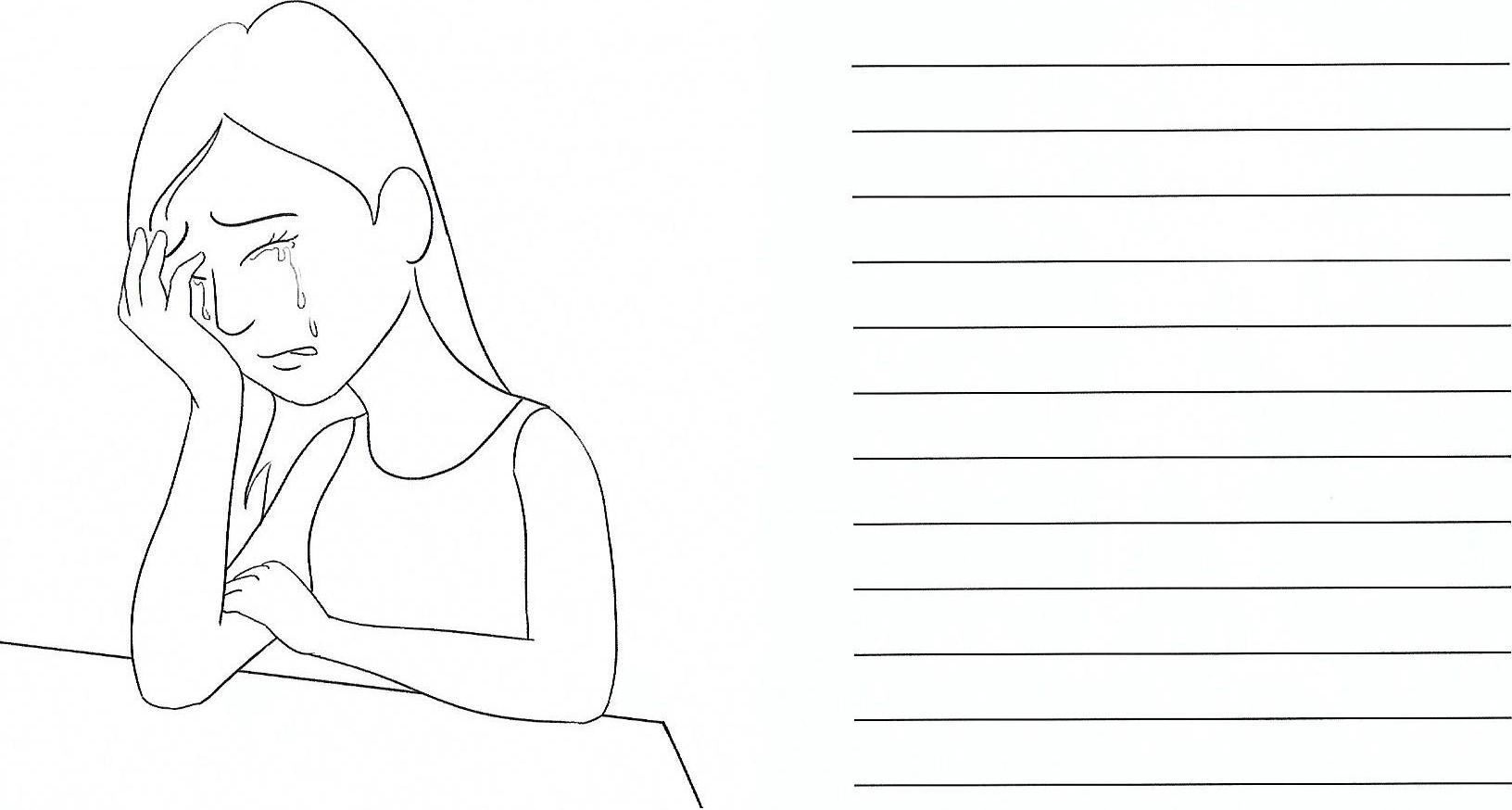 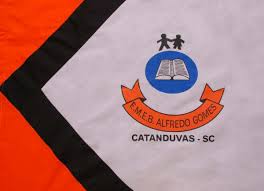 ESCOLA MUNICIPAL DE EDUCAÇÃO BÁSICA ALFREDO GOMES.RUA: CORONEL RUPP BAIRRO CENTRO OESTECATANDUVAS – SC      ANO 2021 CNPJ – 78502697/0001-96DIRETORA: IVÂNIA NORA.ASSESSORA PEDAGÓGICA: SIMONE ANDRÉA CARL.ASSESSORA TÉCNICA ADM: TANIA N. DE ÁVILA.PROFESSORA: MARLI M.DE FREITAS. ALUNO(A):..............................................................................3ºANO E 5ºANO